基本信息基本信息 更新时间：2024-04-10 00:26  更新时间：2024-04-10 00:26  更新时间：2024-04-10 00:26  更新时间：2024-04-10 00:26 姓    名姓    名红红红红年    龄22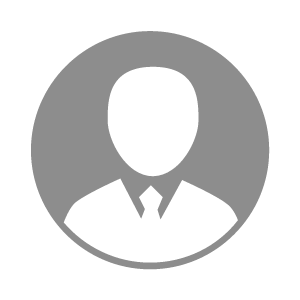 电    话电    话下载后可见下载后可见毕业院校河北农业大学邮    箱邮    箱下载后可见下载后可见学    历本科住    址住    址河北省石家庄市河北省石家庄市期望月薪4000-5000求职意向求职意向化验员,疫苗生产工人化验员,疫苗生产工人化验员,疫苗生产工人化验员,疫苗生产工人期望地区期望地区河南省|河北省|北京市|天津市|山东省河南省|河北省|北京市|天津市|山东省河南省|河北省|北京市|天津市|山东省河南省|河北省|北京市|天津市|山东省教育经历教育经历就读学校：河北农业大学 就读学校：河北农业大学 就读学校：河北农业大学 就读学校：河北农业大学 就读学校：河北农业大学 就读学校：河北农业大学 就读学校：河北农业大学 工作经历工作经历工作时间：2021-12-31-2022-02-18 工作时间：2021-12-31-2022-02-18 工作时间：2021-12-31-2022-02-18 工作时间：2021-12-31-2022-02-18 工作时间：2021-12-31-2022-02-18 工作时间：2021-12-31-2022-02-18 工作时间：2021-12-31-2022-02-18 自我评价自我评价学习方面：通过在校期间的学习，具有了专业理论和科研技能，学习能力强。
生活方面：为人诚实可靠，品行端正，积极乐观，富有上进心，具有良好的沟通能力。
工作方面：工作认真负责，注重工作效率，抗压能力强，熟练应用各种办公软件，有良好的团队合作精神。学习方面：通过在校期间的学习，具有了专业理论和科研技能，学习能力强。
生活方面：为人诚实可靠，品行端正，积极乐观，富有上进心，具有良好的沟通能力。
工作方面：工作认真负责，注重工作效率，抗压能力强，熟练应用各种办公软件，有良好的团队合作精神。学习方面：通过在校期间的学习，具有了专业理论和科研技能，学习能力强。
生活方面：为人诚实可靠，品行端正，积极乐观，富有上进心，具有良好的沟通能力。
工作方面：工作认真负责，注重工作效率，抗压能力强，熟练应用各种办公软件，有良好的团队合作精神。学习方面：通过在校期间的学习，具有了专业理论和科研技能，学习能力强。
生活方面：为人诚实可靠，品行端正，积极乐观，富有上进心，具有良好的沟通能力。
工作方面：工作认真负责，注重工作效率，抗压能力强，熟练应用各种办公软件，有良好的团队合作精神。学习方面：通过在校期间的学习，具有了专业理论和科研技能，学习能力强。
生活方面：为人诚实可靠，品行端正，积极乐观，富有上进心，具有良好的沟通能力。
工作方面：工作认真负责，注重工作效率，抗压能力强，熟练应用各种办公软件，有良好的团队合作精神。学习方面：通过在校期间的学习，具有了专业理论和科研技能，学习能力强。
生活方面：为人诚实可靠，品行端正，积极乐观，富有上进心，具有良好的沟通能力。
工作方面：工作认真负责，注重工作效率，抗压能力强，熟练应用各种办公软件，有良好的团队合作精神。学习方面：通过在校期间的学习，具有了专业理论和科研技能，学习能力强。
生活方面：为人诚实可靠，品行端正，积极乐观，富有上进心，具有良好的沟通能力。
工作方面：工作认真负责，注重工作效率，抗压能力强，熟练应用各种办公软件，有良好的团队合作精神。其他特长其他特长